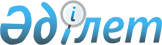 Қазақстан Республикасы Үкіметінің 2001 жылғы 16 қарашадағы N 1458 қаулысының күші жойылды деп тану туралыҚазақстан Республикасы Үкіметінің қаулысы. 2002 жылғы 24 қазан N 1146

      Қазақстан Республикасының Үкіметі қаулы етеді: 

      1. "Астана - жаңа қала" арнайы экономикалық аймағы құрылысы объектілерінің кейбір мәселелері туралы" Қазақстан Республикасы Үкіметінің 2001 жылғы 16 қарашадағы N 1458 қаулысының күші жойылды деп танылсын.       2. Осы қаулы қол қойылған күнінен бастап күшіне енеді.       Қазақстан Республикасы 

         Премьер-Министрі 
					© 2012. Қазақстан Республикасы Әділет министрлігінің «Қазақстан Республикасының Заңнама және құқықтық ақпарат институты» ШЖҚ РМК
				